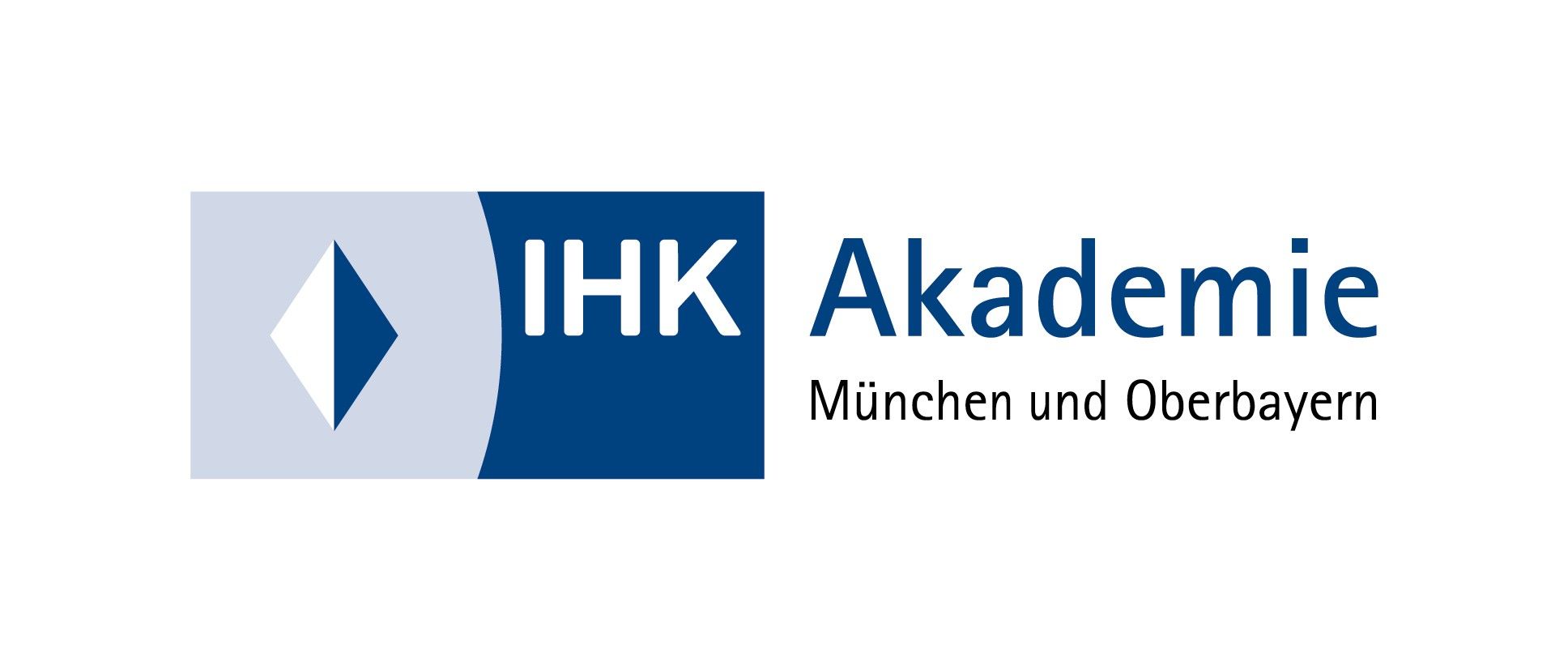 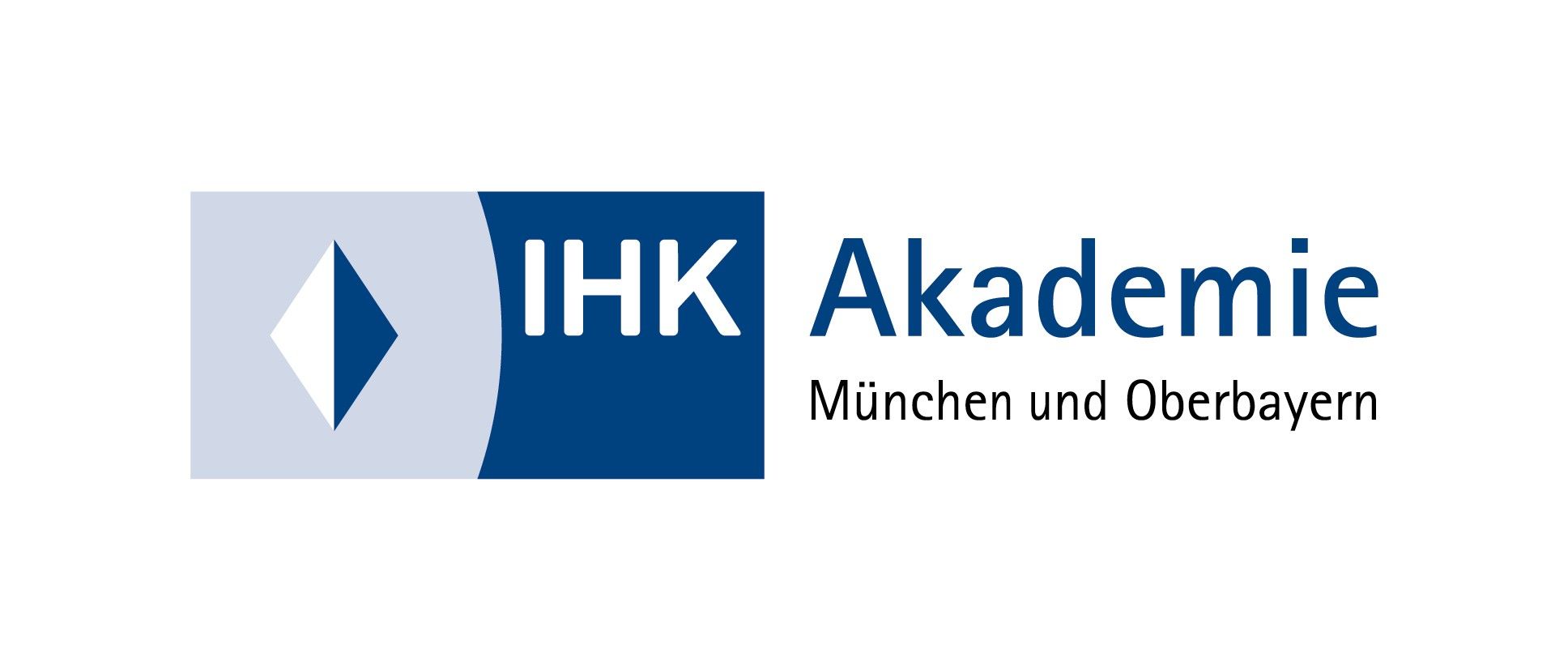 Anmeldung zum PrüfungslehrgangBitte in Druckbuchstaben ausfüllen!

- bitte wenden -
Anmeldung abschließen:Hiermit melde ich mich unter Anerkennung der Teilnahmebedingungen an.Ich bin damit einverstanden, weitere Informationen zu Veranstaltungen der IHK Akademie  per Post,Telefax oder eMail zu erhalten. 	       ja 		             	neinDieses Einverständnis kann jederzeit von mir widerrufen werden.IHK AkademieMünchen und Oberbayern gGmbHHerr Josef HoffmannPostfach  80 09 8081609 MünchenVeranstaltungsbezeichnung
Gepr. Industriemeister/-in Metall  
IMM-M-22-TZ-11. Teil (AdA) Vollzeit, 2. Teil (BQ) berufsbegleitend, 3. Teil (HQ) berufsbegleitendVeranstaltungsbezeichnung
Gepr. Industriemeister/-in Metall  
IMM-M-22-TZ-11. Teil (AdA) Vollzeit, 2. Teil (BQ) berufsbegleitend, 3. Teil (HQ) berufsbegleitendVeranstaltungsbezeichnung
Gepr. Industriemeister/-in Metall  
IMM-M-22-TZ-11. Teil (AdA) Vollzeit, 2. Teil (BQ) berufsbegleitend, 3. Teil (HQ) berufsbegleitendVeranstaltungsbezeichnung
Gepr. Industriemeister/-in Metall  
IMM-M-22-TZ-11. Teil (AdA) Vollzeit, 2. Teil (BQ) berufsbegleitend, 3. Teil (HQ) berufsbegleitendVeranstaltungsbezeichnung
Gepr. Industriemeister/-in Metall  
IMM-M-22-TZ-11. Teil (AdA) Vollzeit, 2. Teil (BQ) berufsbegleitend, 3. Teil (HQ) berufsbegleitendVeranstaltungsbezeichnung
Gepr. Industriemeister/-in Metall  
IMM-M-22-TZ-11. Teil (AdA) Vollzeit, 2. Teil (BQ) berufsbegleitend, 3. Teil (HQ) berufsbegleitendVeranstaltungsbezeichnung
Gepr. Industriemeister/-in Metall  
IMM-M-22-TZ-11. Teil (AdA) Vollzeit, 2. Teil (BQ) berufsbegleitend, 3. Teil (HQ) berufsbegleitendVeranstaltungsbezeichnung
Gepr. Industriemeister/-in Metall  
IMM-M-22-TZ-11. Teil (AdA) Vollzeit, 2. Teil (BQ) berufsbegleitend, 3. Teil (HQ) berufsbegleitendVeranstaltungsbezeichnung
Gepr. Industriemeister/-in Metall  
IMM-M-22-TZ-11. Teil (AdA) Vollzeit, 2. Teil (BQ) berufsbegleitend, 3. Teil (HQ) berufsbegleitendVeranstaltungsbezeichnung
Gepr. Industriemeister/-in Metall  
IMM-M-22-TZ-11. Teil (AdA) Vollzeit, 2. Teil (BQ) berufsbegleitend, 3. Teil (HQ) berufsbegleitendVeranstaltungsbezeichnung
Gepr. Industriemeister/-in Metall  
IMM-M-22-TZ-11. Teil (AdA) Vollzeit, 2. Teil (BQ) berufsbegleitend, 3. Teil (HQ) berufsbegleitendFamiliennameFamiliennameFamiliennameFamiliennameFamiliennameFamiliennameFamiliennameVornameVornameVornameVornameGeb.-DatumGeb.-DatumGeb.-DatumGeb.-DatumGeburtsortGeburtsortGeburtsortGeburtsortGeburtsortGeburtsortGeburtsortStraße (Privatanschrift)Straße (Privatanschrift)Straße (Privatanschrift)Straße (Privatanschrift)Straße (Privatanschrift)Straße (Privatanschrift)PLZPLZWohnort (Privatanschrift)Wohnort (Privatanschrift)Wohnort (Privatanschrift)TelefonTelefonTelefonTelefonTelefoneMaileMaileMailgeschäftlichgeschäftlichgeschäftlich(            )(            )(            )(            )(            )privat/mobilprivat/mobilprivat/mobil(            )(            )(            )(            )(            )Rechnungs-empfängerRechnungs-empfängerRechnungs-empfänger       Teilnehmer/- in Firma       Teilnehmer/- in Firma       Teilnehmer/- in Firma       Teilnehmer/- in Firma       Teilnehmer/- in Firma       Teilnehmer/- in Firma       Teilnehmer/- in Firma       Teilnehmer/- in FirmaFalls Sie Firma angekreuzt haben, füllen Sie bitte folgende Felder zur Firmenanschrift aus.Falls Sie Firma angekreuzt haben, füllen Sie bitte folgende Felder zur Firmenanschrift aus.Falls Sie Firma angekreuzt haben, füllen Sie bitte folgende Felder zur Firmenanschrift aus.Falls Sie Firma angekreuzt haben, füllen Sie bitte folgende Felder zur Firmenanschrift aus.Falls Sie Firma angekreuzt haben, füllen Sie bitte folgende Felder zur Firmenanschrift aus.Falls Sie Firma angekreuzt haben, füllen Sie bitte folgende Felder zur Firmenanschrift aus.Falls Sie Firma angekreuzt haben, füllen Sie bitte folgende Felder zur Firmenanschrift aus.Falls Sie Firma angekreuzt haben, füllen Sie bitte folgende Felder zur Firmenanschrift aus.Falls Sie Firma angekreuzt haben, füllen Sie bitte folgende Felder zur Firmenanschrift aus.Falls Sie Firma angekreuzt haben, füllen Sie bitte folgende Felder zur Firmenanschrift aus.Falls Sie Firma angekreuzt haben, füllen Sie bitte folgende Felder zur Firmenanschrift aus.Firma Firma Firma Firma Firma Firma Firma Firma Firma Straße Straße Straße Straße Straße PLZPLZPLZPLZOrt Ort PflichtmodulTeil – Ausbildung der Ausbilder (AdA)IMM-M-22-TZ-1-AdADauer:22.11.2021 – 03.12.2021Teilnahme:Pflichtmodul2. Teil – Fachübergreifende Basisqualifikationen (BQ) 
IMM-M-22-TZ-1-BQDauer:14.01.2022 – 22.10.2022Teilnahme:Pflichtmodul3. Teil – Handlungsspezifische Qualifikationen (HQ)IMM-M-22-TZ-1-HQDauer:11.11.2022 – 11.11.2023Teilnahme:Ort, DatumUnterschriftInformation zum Zulassungsantrag:Zusätzlich zur Anmeldung zum Prüfungslehrgang müssen Sie beim Referat für Fortbildungsprüfungen der IHK für München und Oberbayern Ihre Zulassung zur Prüfung beantragen. Wir als IHK Akademie sehen es als Service, Ihnen diesen Zulassungsantrag mit der Anmeldebestätigung zukommen zu lassen. Bitte senden Sie den Antrag nach Erhalt schnellstmöglich an den/die zuständige/n Prüfungskoordinator/in und informieren Sie uns zeitnah über Ihre Zulassung.Gerne hilft Ihnen ihr Bildungsmanager/-in weiter.PflichtmodulTeil – Ausbildung der Ausbilder (AdA)IMM-M-22-TZ-1-AdADauer:22.11.2021 – 03.12.2021Teilnahme:Pflichtmodul2. Teil – Fachübergreifende Basisqualifikationen (BQ) 
IMM-M-22-TZ-1-BQDauer:14.01.2022 – 22.10.2022Teilnahme:Pflichtmodul3. Teil – Handlungsspezifische Qualifikationen (HQ)IMM-M-22-TZ-1-HQDauer:11.11.2022 – 11.11.2023Teilnahme: